IES Consulting – Your internship abroad!    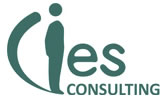 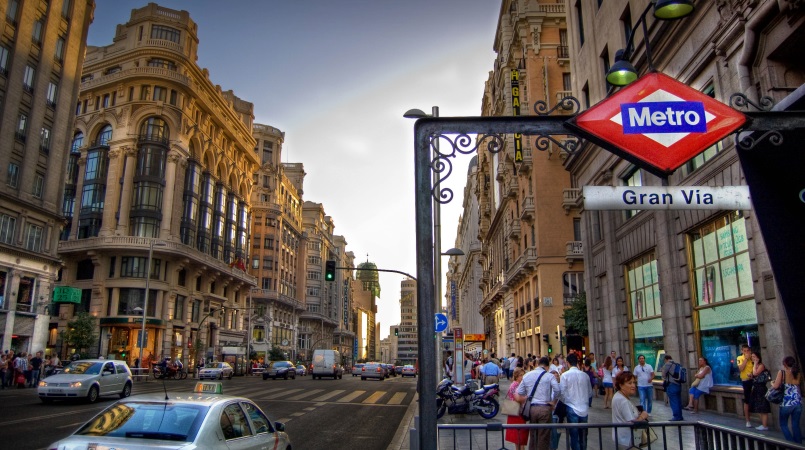     Event CoordinatorDONDE: Madrid, SpainSTART:   From 09.2016  DURACION:  min. 6 monthsHotel 4 estrellas situado en el corazón de la capital española, a 15 minutos del centro. Cuenta con Restaurant de cocina mediterránea, picina y todos los servicios para ofrecer una excelente estadía a sus huéspedes. Forma parte de un Grupo Hotelero que tiene varias marcas y está presente en más de 50 países.Responsibilities:Las tareas a desarrollar serían las siguientes, siempre como colaborador del Departamento Comercial y Eventos.

-Organización de Reuniones de empresa tanto corporativa como eventos sociales ( Bodas, celebraciones)
-Envío de presupuestos, contratos, facturas Proforma
-Recepción de llamadas. ( Importante Español a nivel Profesional)
-Tareas Administrativas como facturas, archivo, Documentos internos varios
-Visitas internas con clientes tanto de empresa como individuales
-Marketing y Publicidad del Hotel. 
-Planes de Acción Comercial
-Welcome de los clientes en el Restaurante a la Hora del Desayuno. Depende época del año.
-Coordinación con otros departamentos
-Atención al cliente
-Responder preguntas y quejasBuscamos:Estudios: Turismo, Lenguas Extranjeras Aplicadas, Idiomas:  Fluido Espanol e InglesOfrecemos:Salary: 215€/month + accommodation + food